Sample Cigarette Box Template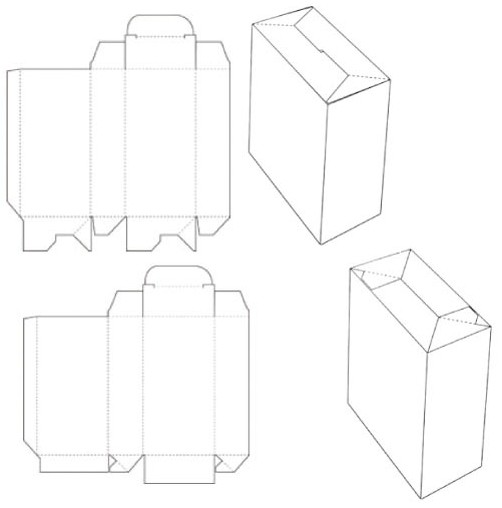 